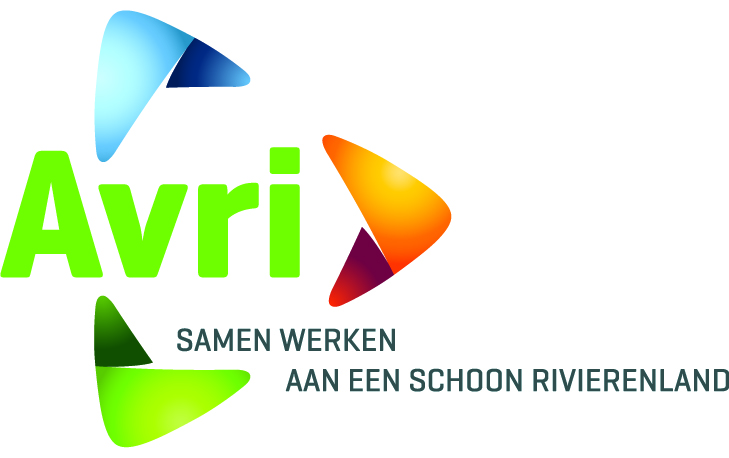 MededelingenAlgemeen Bestuur13 oktober 2022Goedkeuring opstalrecht acculaadpleinGoedkeuring opstalrecht acculaadpleinBegin december 2021 heeft Avri een verzoek via Betuwewind (BW) ontvangen, betreffende het huren van een stuk grond, naast hun windmolen in verband met het opladen van accu’s met zon- en windenergie.Betuwewind wil samen met een partner een acculaadplein aanleggen. Op die locatie worden accu’s geladen van zwaar materieel (kraan, vrachtwagen). Het project moet april 2023 starten.Dit initiatief is al besproken binnen Avri Realisatie B.V.:  in de RvC van 20 januari en de AVA van 10 februari 2022. In beide overleggen is unaniem besloten om verder te gaan met dit verzoek en zaken uit te werken.De variant die nu wordt uitgewerkt is dat Avri Solar BV en BW samen stroom leveren aan derden. Avri GR geeft hiervoor grond tijdelijk ( 8 jaar) middels recht van opstal uit aan BW en ontvangt hiervoor een marktconforme vergoeding (retributie / canon). Basis voor het recht van opstal is de tekst uit de akte voor de windmolens.BW gaat samen met partner het laadplein aanleggen. Avri GR kijkt over de schouder mee, kan altijd binnen deze periode gebruik maken van alle kennis en de laadfaciliteiten. Avri Solar BV ontvangt opbrengsten voor de opgewekte stroom.PSIn de aangereikte stukken (7 juli) is steeds gesproken over een recht van erfpacht. Dat is qua juridische terminologie echter niet geheel correct, omdat het net zoals bij de 3 windmolens op het terrein van de Avri, juridisch handelt over een recht van opstal. M.b.t. de juridische regeling is door de gekoppelde wetgeving overigens hetzelfde wettelijk regime in het Burgerlijk wetboek van toepassing op een recht van erfpacht en opstalrecht.  Verschil tussen een recht van erfpacht en opstalrecht is dat een recht van erfpacht ziet op het gebruik van een perceel grond en een opstalrecht juist regelt dat bouwwerken (op, in en boven de grond) eigendom zijn en blijven van de opstaller (zoals bij de windmolens ook is geregeld).Begin december 2021 heeft Avri een verzoek via Betuwewind (BW) ontvangen, betreffende het huren van een stuk grond, naast hun windmolen in verband met het opladen van accu’s met zon- en windenergie.Betuwewind wil samen met een partner een acculaadplein aanleggen. Op die locatie worden accu’s geladen van zwaar materieel (kraan, vrachtwagen). Het project moet april 2023 starten.Dit initiatief is al besproken binnen Avri Realisatie B.V.:  in de RvC van 20 januari en de AVA van 10 februari 2022. In beide overleggen is unaniem besloten om verder te gaan met dit verzoek en zaken uit te werken.De variant die nu wordt uitgewerkt is dat Avri Solar BV en BW samen stroom leveren aan derden. Avri GR geeft hiervoor grond tijdelijk ( 8 jaar) middels recht van opstal uit aan BW en ontvangt hiervoor een marktconforme vergoeding (retributie / canon). Basis voor het recht van opstal is de tekst uit de akte voor de windmolens.BW gaat samen met partner het laadplein aanleggen. Avri GR kijkt over de schouder mee, kan altijd binnen deze periode gebruik maken van alle kennis en de laadfaciliteiten. Avri Solar BV ontvangt opbrengsten voor de opgewekte stroom.PSIn de aangereikte stukken (7 juli) is steeds gesproken over een recht van erfpacht. Dat is qua juridische terminologie echter niet geheel correct, omdat het net zoals bij de 3 windmolens op het terrein van de Avri, juridisch handelt over een recht van opstal. M.b.t. de juridische regeling is door de gekoppelde wetgeving overigens hetzelfde wettelijk regime in het Burgerlijk wetboek van toepassing op een recht van erfpacht en opstalrecht.  Verschil tussen een recht van erfpacht en opstalrecht is dat een recht van erfpacht ziet op het gebruik van een perceel grond en een opstalrecht juist regelt dat bouwwerken (op, in en boven de grond) eigendom zijn en blijven van de opstaller (zoals bij de windmolens ook is geregeld).